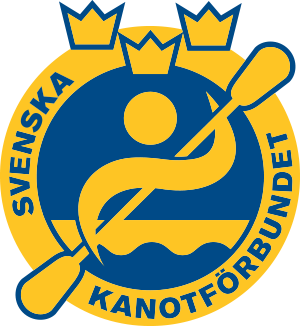 Nationellt tävlande i Parakanot 2024Generella riktlinjer och allmän informationAlla sanktionerade slätvattenarrangörer ska bjuda in till minst ett lopp i ParakanotPå alla sanktionerade slätvattentävlingar är det fritt för parakanotister att anmäla sig utom tävlan i yngre klasser. Vid avancemang hamnar tävlande på bana 0 eller 10 och ingen prisutdelning sker.Krav på flytväst för alla parakanotister, enligt allmänna tävlingsreglernaEn checklista finns som stöd för arrangörer och som grund till ett ”Paraarrangörsbidrag” á 2000 kr.Arrangörer kan söka bidrag för faktiska omkostnader för att hyra in en handikapptoalett, upp till max 3500 kr.Svenska ParacupenSvenska Paracupen fortsätter, men är under 2024 uppdelad i två cupklasser, KL och Öppen. I KL-klassen tävlar aktiva som subjektivt kan bedömas ha likvärdig funktionsnedsättning som klassificerade i de internationella KL1, KL2 eller KL3-klasserna, alternativt aktiv som har en klassificering. I Öppen cupklass deltar aktiva med andra funktionsnedsättningar. Deltävlingar i Paracupen är utvalda delvis utifrån tävlingsplatsernas förutsättningar kring tillgänglighet och tävlingarnas upplägg. Prisutdelning sker på Besättningsregattan.Poängberäkning KL-klass:På 200m (Vårregattan, Sprint-RM, Lidköping och Höstregattan) beräknas poängen utifrån den som procentuellt är närmst sin klass idealtid. I Lidköping sker beräkningen utifrån det första kvalloppet. Närmst idealtiden ger 4p, näst närmst 3p, tredje närmst ger 2p och fjärde närmst och högre ger 1p. KL3 Dam: 45:40KL2 Dam: 48:70KL1 Dam: 51:80KL3 Herr: 40:10KL2 Herr: 40:20KL1 Herr: 45:20Målgång i K2 ParaMix-lopp och långlopp ger 2 deltagarpoängMålgång vid maratonlopp ger 4 deltagarpoäng
Målgång vid besättningsregattan ger 2 deltagarpoäng upp till max 6p totalt under helgen.De fem högst poänggivande tävlingarna för en tävlande under året, räknas in i totalenVid lika poäng vinner den med bäst beräknad prestation på K1 200m på Sprint-RM och i nästa steg bäst resultat på Maraton-RM.Poängberäkning Öppen-klass:Målgång i alla sprintlopp ger 2 deltagarpoängMålgång i maratonlopp ger 4 deltagarpoängVid lika poäng vinner den med bäst resultat på K1 200m på Sprint-RM och i nästa steg bäst resultat på Maraton-RMKlassindelningOm aktiv gjort en klassificering, används den och aktiv tävlar i KL-klassenOm aktiv inte gjort eller kan klassificera sig, gör SKF en subjektiv bedömning av möjlighet att tillhöra KL-klassen.Övriga aktiva med funktionsnedsättning tävlar i Öppen klass.K2 ParaMixNågra av deltävlingarna arrangerar lopp i K2 ParaMix, där parakanotist tävlar med en tävlande utan funktionsnedsättning i K2. Det är fritt att paddla med aktiv från sin egen eller annan klubb.Sprint- & Maraton-RMVid SKFs årsmöte tas beslut om ny regel kring tävling vid RM-tävlingar. För att en tävlingsklass ska få RM-status krävs minst två startande i respektive klass. Om detta inte uppfylls, flyttas kanotister till högsta behövande klass. Ex Om det finns 1st startande i KL1, 1st startande i KL2 och 1st i KL3, startar samtliga i KL3Poängräkning i övriga klubbtävlingarFör att uppmuntra klubbar att starta eller utveckla sin tävlingsverksamhet i Parakanot har SKF beslutat att deltagande parakanotister genererar dubbla deltagarpoäng/lotter till sin klubb, vid SUC.Frågor eller funderingar skickas till:Danny Hallmén, danny.hallmen@kanot.com 073-6254198Deltävlingar:Lopp/DistanserLopp/DistanserLopp/DistanserVårregattan, Nyköping 25-26/5K1 200 mK2 200 PM.Maraton-RM, Lidköping 15-16/6K1 10 kmSprint-RM, Jönköping 8-13/7K1 200 mK2 200 PM.K1 5000 mNorrviken Runt, Sollentuna 3/8K1 8 kmSUC Lidköping, 10-11/8K1 200 mLångloppK2 200 PMHöstregattan, Nyköping 31/8 – 1/9K1 200 mK2 200 PMBesättningsregattan, Katrineholm 14-15/9Minst 3 st besättningsloppMinst 3 st besättningsloppMinst 3 st besättningslopp